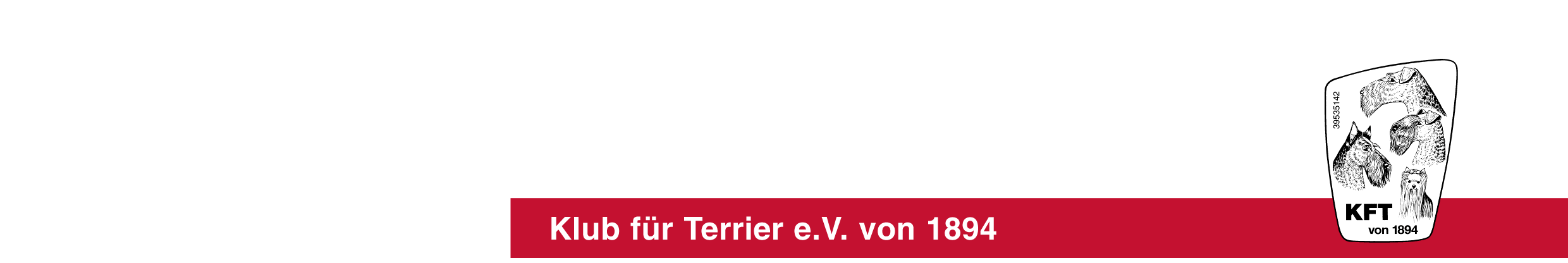 Anmeldung zur Klub-Fährtenhund-Siegerprüfung am 26.+27.10.2019Veranstalter: Klub für Terrier e.V.– Meldeschluss: 07.10.2019___Meldungen an: Uwe Krachudel, Gembitzer Str. 37, 13053 BerlinMail: Krachudel13053@aol-comIch melde mich zusätzlich zum Bundesausscheid IGP-FH   			JA    /   NEINName des Hundes:   							Täto./Chip-Nr:                                             ZB/Reg.-Nr.: _______________________________________                                                    Wurftag:__________    Rüde:                     Hündin:                	      Rasse:_______________________Vater:                                                                                                             ZB.Nr.___________________            Mutter:_____                                                                                                 ZB.Nr___________________.Züchter: _________________________________________________              _____________________Hundeführer (Mitgl.-Nr., Name):                         __________________________________________Anschrift:_________________________________________________________________________ Ruf.-Nr.:/E-Mail: ______________________________________________________________________Eigentümer (Mitgl.-Nr., Name):  __________________________________________________________Anschrift:                                  ____                          __________________________________________Qualifikationsergebnisse in der Prüfungsstufe IFH-2 / IGP FH:Erklärung des Hundehalters:Mit dieser Anmeldung erkenne ich die Prüfungsordnung und die Ausführungsbestimmungen des KFT an. Für den vorzuführenden Hund besteht eine Haftpflichtversicherung. Für alle Schäden, die durch meinen Hund verursacht werden, übernehme ich die volle Haftung._____________________________________________________________________________________Ort, Datum 				                                   					  Unterschrift 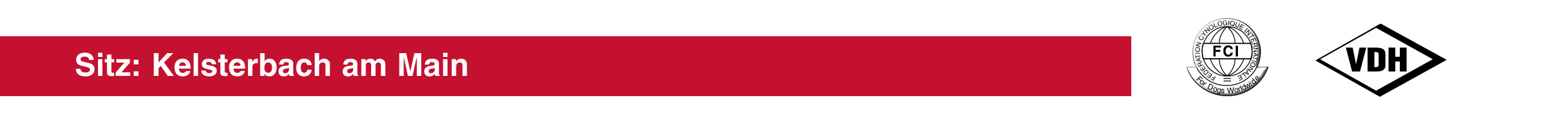 VeranstalterDatumAbteilung AAbteilung AGesamtStufeLeistungsrichterVerband